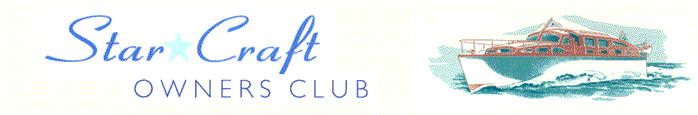 Boat Archives  -  ‘Asterisk *’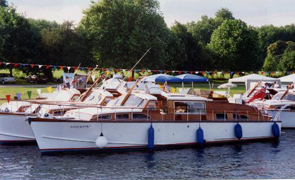 Do you know more about this boat? Tell us!HistoryLength45’Prior NamesWhite MinxYear Built1962/63Build No.45/2Beam11’ 6”Hull ConstructionDouble diagonal teakDraft3’ 6”Deck ConstructionTeakEngine Make2 x Perkins HT6.354Superstructure StyleFlybridgeEngine Size2 x 175 HPNumber of BerthsEngine Fuel TypeDieselLocationWargrave1979Robin Pallot of St Helier Jersey.Until 1984Dieter and Margaret Bauer, Kensington, London.1984Purchased by Tony Goff of High Wycombe.  Kept at Thames and Kennet Marina 1984-1989.1989Purchased by Kenneth and Mavis Mappin of Sheffield, Yorks.1991Martin Brown of Scunthorpe, South Humberside.1998Purchased from D B Threadgould of Sheffield.1994Owned by Martin & Anita Brown of Scunthorpe. 
Original 2.5 BMC diesels (EX4 Taxi type) were replaced by HT6.354 Perkins removed from CARICIAN.1997Sunk.Rebuilt by Stanilands of Hull. Moored on the River Trent.July 1998Entered in the Phillips auction at Henley, (Lot No 176) - Not sold.Oct 1998Subsequently sold to Peter Stimpson. Name changed to "Asterisk *"
Lloyds Reg. No. on 340061 rt 15 51/100.